Karlovarský Krajský nohejbalový svaz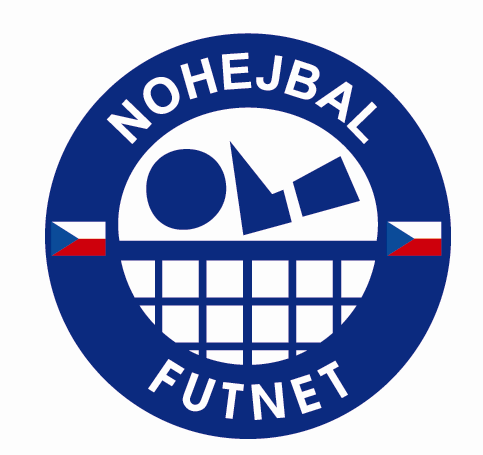 Pohár Karlovarského KNS2015ROZPIS1.Základní ustanoveníPohár Karlovarského Krajského nohejbalového svazu je vypsán jako vyřazovací soutěž družstev mužů s minimálním počtem pěti hráčů v jednom družstvu. Hraje se podle platných Pravidel nohejbalu, Soutěžního řádu a tohoto rozpisu.2.Řízení soutěžeŘídícím orgánem soutěže je Karlovarský Krajský nohejbalový svaz, po technické stránce soutěž řídí předseda KKNS Vladimír Hlavatý a sekretář KKNS Jiří Linhart. 3.Podmínky účastiSoutěže je vypsána pro družstva mužů hrajících v roce 2014 dlouhodobé soutěže pořádané KKNS (KPDM a OPDM), přihlásit se mohou také družstva mužů hrající okresní přebor Chebska a družstva mužů z oddílů, které hrají soutěže neregistrovaných.
Jedinou podmínkou účasti je řádně vyplněná přihláška a soupiska, startovné se neplatí.Přihlášku je nutné doručit nejpozději do neděle 28. prosince 2014 elektronicky na mail nohejbal.kvary@seznam.cz. 4.Hrací systém Soutěž se hraje vyřazovacím systémem podle rozlosování na jedno utkání (do dalšího kola postupuje pouze vítěz). Utkání se hrají výhradně v halách (tělocvičnách) na hřišti družstva, které je v rozlosování uvedeno na prvním místě (jako domácí). Družstva, která nemají halu (tělocvičnu) k dispozici, musí to uvést v přihlášce, a v takovém případě se utkání odehraje na hřišti soupeře uvedeného v rozpisu na druhém místě (jako hosté). 5. NasazeníDružstva budou pro losování nasazena podle konečných tabulek soutěží KKNS v roce 2014. Do 1. kola budou nalosována družstva OPDM podle klíče 1 – 5, 2 – 6, 3 – 7, 4 – 8 (družstvo Boží Dar účast pro pracovní zaneprázdnění hráčů v zimní sezoně odmítlo).  Družstva KPDM budou nalosována od 2. kola. Systém nasazení se může operativně změnit podle skutečného počtu přihlášených.
6.UtkáníUtkání se hraje na šest zápasů, začíná se zápasy dvojic. Pořadí zápasů: 1D – 1D, 2D – 2D; 1T – 1T, 2T – 2T; 1D – 2D, 2D - 1D. Vítězem utkání (postupujícím) je družstvo, které dosáhne zisku čtyř bodů. V případě, že utkání skončí remízou 3:3, rozhodne o vítězi sedmý zápas losovaných dvojic.7.Složení družstevDružstvo k utkání nastupuje s minimálním počtem pět hráčů. Pokud družstvo nastoupí v tomto minimálním počtu, smí jeden z hráčů nastoupit v obou utkáních trojic, v tomto případě hrají trojice bez střídání. Jeden hráč smí v jednom utkání odehrát maximálně čtyři zápasy, kontrolu provádějí soupeři navzájem! 8.ZápasyZápasy se hrají na dva vítězné sety do 10, případný třetí set se hraje od stavu 5:5. Hraje se na tři dopady (při jedné akci může dopadnout míč na každé straně sítě třikrát). 9.Hrací dnyHrací den utkání se stanoví podle požadavku družstva uvedeného v rozpise jako domácí. Pokud družstvo uvedené jako domácí nemá halu k dispozici, je jeho povinností dohodnout se se soupeřem na náhradní hrací ploše. Utkání musí být odehráno vždy v týdnu uvedeném v termínové listině, odkládání utkání není v žádném případě možné. 
10.Rozhodování utkáníUtkání řídí střídavě zástupci obou družstev. První zápas: hosté = hlavní rozhodčí, domácí = druhý rozhodčí, dále se obě družstva střídají. Zápis o utkání vyplňuje vedoucí domácího mužstva.
Domácí tým zajistí vybavení hřiště počitadlem bodů a píšťalkou pro rozhodčí. Nesplnění této podmínky znamená kontumaci utkání.
11.Hlášení výsledkůVýsledek utkání hlásí vedoucí obou soupeřících družstev okamžitě po skončení utkání SMS na mobilní telefon sekretáře ONSK 602 63 73 63.Výsledky utkání a program dalšího kola budou zveřejňovány na webových stránkách KKNS http://www.nohejbal-kv.cz/ ve složce Krajský nohejbalový svaz nejpozději v neděli po skončení hracího týdne. Vladimír Hlavatý, předseda KKNS
Jiří Linhart, sekretář KKNS